УТВЕРЖДАЮ: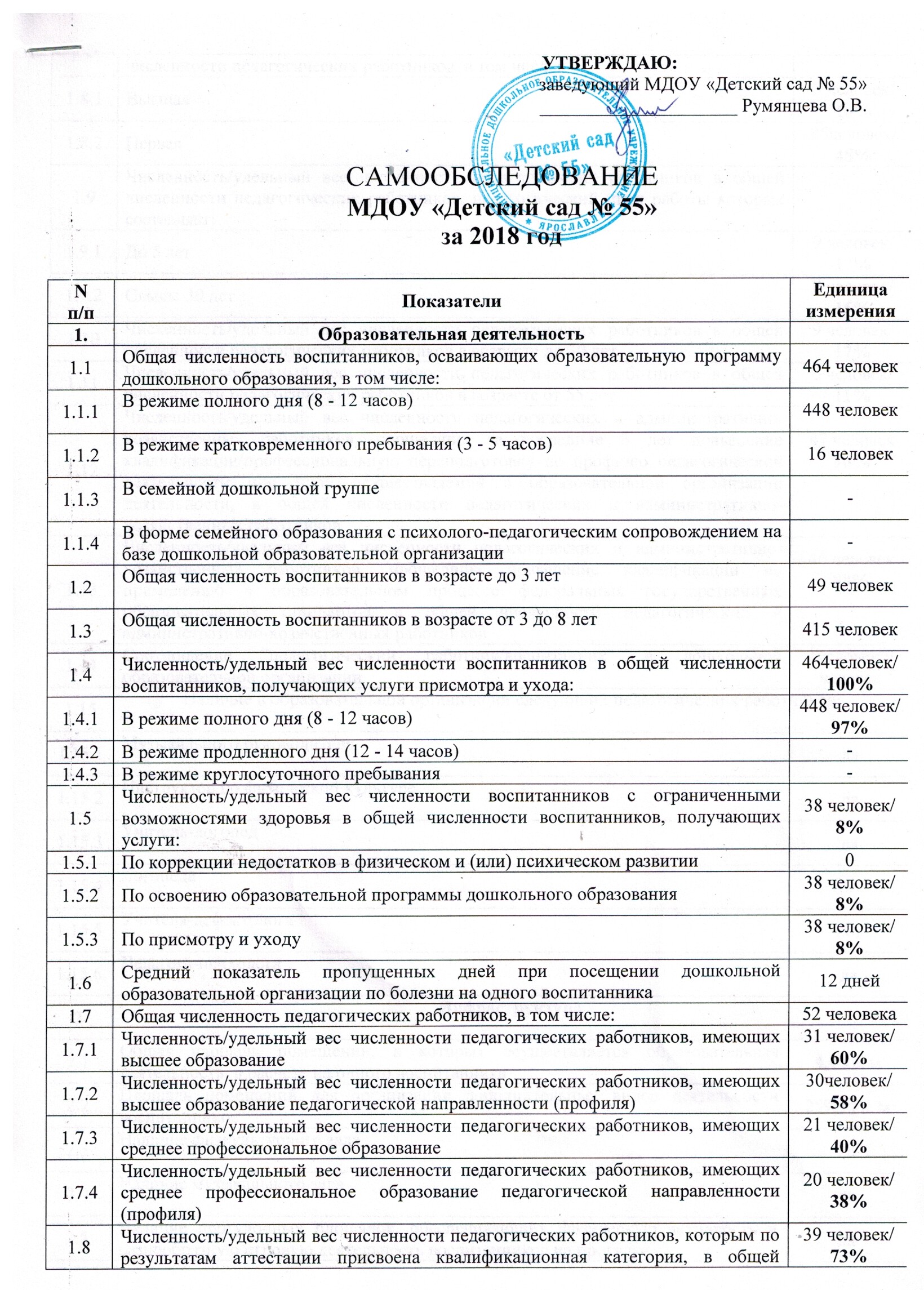  заведующий МДОУ «Детский сад № 55» _____________________ Румянцева О.В. САМООБСЛЕДОВАНИЕМДОУ «Детский сад № 55»за 2018 год Анализ данных самообследования МДОУ «Детский сад №55»Полное наименование в соответствии с  уставом: муниципальное дошкольное образовательное учреждение «Детский сад  № 55»Сокращенное наименование: МДОУ «Детский сад №55»Организационно-правовая форма в соответствии с уставом: образовательное  учреждение. Учредитель: департамент образования мэрии города Ярославля		Юридический адрес  150018 г. Ярославль:первый корпус: ул. 1-я Приречная, дом 19-а.второй корпус: ул. 1905 года, дом 11.  Результаты лицензирования и аккредитации в соответствии с документами, подтверждающими статус МДОУ: Лицензия на осуществление образовательной деятельности № 141/15 от 09.107.2015г. государственная аккредитация: 21.05.2008год № 01-1961 . - Лицензия на осуществление медицинской деятельности № ЛО-76-01-001584 от 06.07.2015гТелефон:  8(4852) 54-39-45Руководитель: Румянцева Ольга ВладимировнаРежим работы детского сада: понедельник – пятница:  с 7.00 до 19.00. (длительность пребывания детей – 12 часов).Суббота, воскресенье: выходной день.В учреждении функционируют 17 возрастных групп, в том числе 5 групп комбинированной направленности.
Показатель 1.1 -1.1.4.Общая численность  воспитанников, осваивающих образовательную программу дошкольного образованияОбщая численность детей составляет 44  человек,100%  воспитанников .осваивающих образовательную программу дошкольного образования, из них  97% в режиме полного дня  (8-12часов) и 3%  в режиме кратковременного пребывания. В системе образовательной деятельности ДОУ не используются  формы  семейного образования с психолого-педагогическим сопровождением, семейные  группы.Показатель 1.2-1.4.3Детский сад посещают дети в возрасте с 2 лет до 8 лет, в том числе дети раннего возраста (с 2 до 3 лет) – 49 человек, дети дошкольного возраста (с 3 до 8 лет) – 415 воспитанников. Контингент воспитанников детского сада составляют дети с нормальным  развитием и дети с ограниченными возможностями здоровья, обусловленными тяжелой речевой патологией (тяжелое нарушение речи). Детей  в режиме продленного и  круглосуточного пребывания  -  нет.Показатель 1.5-1.5.3Всего  детей с ограниченными возможностями здоровья в общей численности воспитанников, получающих услуги – 38 чел. (8% от общей численности воспитанников). Эти воспитанники посещают группы комбинированной направленности.  По сравнению с 2017гих число уменьшилось на 2%Показатель 1.6.Медицинское обслуживание детей в ДОУ обеспечивается  медицинской сестрой в соответствии с требованиями действующего законодательства в сфере здравоохранения. Для оценки общего состояния дел по данному вопросу учитывается:- общее состояние здоровья воспитанников;- заболеваемость детей в течение года;- суммарные данные по группам здоровья для организации  профилактической работы, закаливания и организации рационального питания.Средний показатель пропущенных дней при посещении дошкольной образовательной организации по болезни на одного воспитанникаЗа 2017 год – 16 дней.За 2018 год – 12 дней  По сравнению с 2017 годом наблюдается снижение показателя заболеваемости. Показатель 1.7.-1.7.4.Общая численность педагогических работниковОбразовательную деятельность осуществляет творческий коллектив, ориентированный на создание в учреждении условий для разностороннего полноценного развития воспитанников.На данный момент дошкольное образовательное учреждение укомплектовано педагогами на 100% согласно штатному расписанию. Общая численность педагогических работников – 52 человека.1.7.1 – высшее образование имеют 31 педагог ( 60% от общей численности педагогов);1.7.2. – из них педагоги, имеющие высшее образование педагогической направленности – 30 человек (  58% от численности всех педагогов);1.7.3. – среднее профессиональное образование имеют 21 человек (40% от общей численности педагогов);1.7.4. - из них педагоги, имеющие среднее профессиональное образование педагогической направленности – 20 человек (38% от численности всех педагогов).В сравнении с 2017 годом образовательный уровень стабильный.Показатель 1.8 .-1.8.2Численность/удельный вес численности педагогических работников, которым по результатам аттестации  присвоена квалификационная категория.Всего педагогов, имеющих квалификационную категорию – 39 человек (73% от общей численности педагогов)Высшая – 5 человек (10% от общей численности педагогов)Первая – 25 человека (48% от общей численности педагогов)В связи с реорганизацией МДОУ,   повысились  данные по всем показателям. Анализ данных  по аттестации педагогов МДОУ «Детский сад №55»  за период до реорганизации образовательного учреждения, представлен в публичном отчёте. Преобладание  показателей по аттестации без категории , связанно с обновлением  педагогического коллектива, увеличения численности молодых специалистов.   В 2018 года аттестовано  на квалификационную категорию 7  педагогов: - Щербакова И.Е..,  воспитатель – присвоение высшей кв. категории (вновь), - Коршунова К.В., воспитатель – присвоение первой кв. категории (вновь),- Сердакова А.С., воспитатель – присвоение первой кв. категории (вновь),- Фабышева Е.В., воспитатель – присвоение первой кв. категории (подтверждение),- Бунь Т.В., педагог - психолог – присвоение первой кв. категории (подтверждение),- Новожилова О.А.., воспитатель – присвоение первой кв. категории (подтверждение),- Белова  Е.А.., учитель - логопед– присвоение первой кв. категории (подтверждение),Показатель 1.9. -1.9.2     Данные  педагогических кадров  по педагогическому стажуВ сравнении с 2017 годом стажевые показатели стабильные.Показатель 1.10-1.11Данные педагогических кадров  по возрастным критериямВозрастной ценз педагогов В сравнении с 2017 годом возрастные показатели имеют тенденцию к «омоложению» коллектива.Показатель 1.12-1.14Численность /удельный  вес  численности педагогических работников  и административно- хозяйственных работников, прошедших  за последние 5 лет  повышение  квалификации/ профессиональную переподготовку по профилю  педагогической деятельности или иной  осуществляемой  в образовательной  организации  деятельностиОдним из условий, обеспечивающих качество образовательного процесса при работе с детьми,  является повышение квалификации педагогов.Направление развития кадрового потенциала, реализуется в детском саду поддержкой инициативных педагогов, повышением профессиональной компетентности и мастерства педагогов, созданием максимально комфортных условий для повышения профессионального уровня педагогов через переподготовку и повышение квалификации, получение высшего и дополнительного послевузовского образования. Таким образом, образовательная политика дошкольного учреждения неразрывно связана с государственной и муниципальной образовательной политикой. Численность педагогических и административно-хозяйственных работников, прошедших за последние 5 лет повышение квалификации/профессиональную   переподготовку по профилю педагогической деятельности или иной осуществляемой в образовательной организации деятельности составляет 47человек (90 %).  Удельный вес численности педагогических и административно –хозяйственных  работников прошедших повышение квалификации по  применению в образовательном  процессе  федеральных государственных образовательных стандартов в общей  численности педагогических и административно –хозяйственных  работников  составляет 46 человек (88%).  В ДОУ на каждого педагогического работника приходится 9 воспитанников.  Показатель 1.15МДОУ укомплектован компетентными специалистами по основным направлениям  образовательной деятельности, что способствует повышению качества  образовательных услуг.Специалисты МДОУ:Музыкальный руководитель - 2Инструктор по физкультуре – 2Учитель-логопед – 4Педагог-психолог – 2Показатель 2  ИнфраструктураАнализ показателей указывает на то, что МДОУ «Детский сад № 55» имеет достаточную инфраструктуру, которая соответствует требованиям СанПиН 24.1.3049-13 «Санитарно-эпидемиологические требования к устройству, содержанию и организации режима работы дошкольных образовательных организаций» и позволяет реализовывать образовательные программы в полном объеме в соответствии с ФГОС ДО.Общая площадь помещений, в которых осуществляется образовательная деятельность, в расчете на одного ребенка 4,4 кв.мВ ДОУ созданы условия для проведения образовательной деятельности. В обоих зданиях имеются в наличии музыкальные и физкультурные залы. Общая площадь для проведения дополнительных видов деятельности воспитанников  составляет 259,3 кв.м. Помимо основных и вспомогательных площадей в ДОУ по обоим адресам имеются прогулочные площадки, обеспечивающие физическую активность и разнообразную игровую деятельность воспитанников на прогулке.Дополнительные данные  о результативности деятельности МДОУ «Детский сад №55»: инновационная деятельность, творческая активность  педагогического коллектива  представлены в публичном отчёте. Выводы: анализируя  данные самообследования  МДОУ «Детский сад №55» по основным разделам, можно сделать вывод о стабильных  результатах и  развитии образовательного учреждения.Nп/пПоказателиЕдиница измерения1.Образовательная деятельность1.1Общая численность воспитанников, осваивающих образовательную программу дошкольного образования, в том числе:464 человек 1.1.1В режиме полного дня (8 - 12 часов)448 человек 1.1.2В режиме кратковременного пребывания (3 - 5 часов)16 человек1.1.3В семейной дошкольной группе-1.1.4В форме семейного образования с психолого-педагогическим сопровождением на базе дошкольной образовательной организации-1.2Общая численность воспитанников в возрасте до 3 лет49 человек1.3Общая численность воспитанников в возрасте от 3 до 8 лет415человек1.4Численность/удельный вес численности воспитанников в общей численности воспитанников, получающих услуги присмотра и ухода:464человек/100%1.4.1В режиме полного дня (8 - 12 часов)448 человек/ 97%1.4.2В режиме продленного дня (12 - 14 часов)-1.4.3В режиме круглосуточного пребывания-1.5Численность/удельный вес численности воспитанников с ограниченными возможностями здоровья в общей численности воспитанников, получающих услуги:38 человек/ 8%1.5.1По коррекции недостатков в физическом и (или) психическом развитии01.5.2По освоению образовательной программы дошкольного образования38 человек/8%1.5.3По присмотру и уходу38 человек/8%1.6Средний показатель пропущенных дней при посещении дошкольной образовательной организации по болезни на одного воспитанника12дней1.7Общая численность педагогических работников, в том числе:52 человека1.7.1Численность/удельный вес численности педагогических работников, имеющих высшее образование31 человек/60%1.7.2Численность/удельный вес численности педагогических работников, имеющих высшее образование педагогической направленности (профиля)30человек/58%1.7.3Численность/удельный вес численности педагогических работников, имеющих среднее профессиональное образование21 человек/40%1.7.4Численность/удельный вес численности педагогических работников, имеющих среднее профессиональное образование педагогической направленности (профиля)20 человек/38%1.8Численность/удельный вес численности педагогических работников, которым по результатам аттестации присвоена квалификационная категория, в общей численности педагогических работников, в том числе:39человек/73%1.8.1Высшая5 человек/ 10%1.8.2Первая25человек/48%1.9Численность/удельный вес численности педагогических работников в общей численности педагогических работников, педагогический стаж работы которых составляет:1.9.1До 5 лет9 человек/17%1.9.2Свыше 30 лет8 человек/ 15%1.10Численность/удельный вес численности педагогических работников в общей численности педагогических работников в возрасте до 30 лет9 человек/17%1.11Численность/удельный вес численности педагогических работников в общей численности педагогических работников в возрасте от 55 лет6 человек/11%1.12Численность/удельный вес численности педагогических и административно-хозяйственных работников, прошедших за последние 5 лет повышение квалификации/профессиональную переподготовку по профилю педагогической деятельности или иной осуществляемой в образовательной организации деятельности, в общей численности педагогических и административно-хозяйственных работников47 человек90%1.13Численность/удельный вес численности педагогических и административно-хозяйственных работников, прошедших повышение квалификации по применению в образовательном процессе федеральных государственных образовательных стандартов в общей численности педагогических и административно-хозяйственных работников46 человек88%1.14Соотношение "педагогический работник/воспитанник" в дошкольной образовательной организации1человек/9 человек1.15Наличие в образовательной организации следующих педагогических работников:Наличие в образовательной организации следующих педагогических работников:1.15.1Музыкального руководителяда1.15.2Инструктор по физической культуреда1.15.3Учитель-логопедда1.15.4Логопеда-1.15.5Учителя-дефектологанет1.15.6Педагога-психологада2ИнфраструктураИнфраструктура2.1Общая площадь помещений, в которых осуществляется образовательная деятельность, в расчете на одного воспитанника4,4 кв. м2.2Площадь помещений для организации дополнительных видов деятельности воспитанников259,3 кв. м2.3Наличие физкультурного залада2.4Наличие музыкального залада2.5Наличие прогулочных площадок, обеспечивающих физическую активность и разнообразную игровую деятельность воспитанников на прогулкедаВсего педагогов52100 %В 2017Стаж до 5 лет917%27%Стаж свыше 30 лет815%15%Всего педагогов52100 %В 2017гВозраст до 30 лет917%22%Стаж свыше 55 лет611%15%